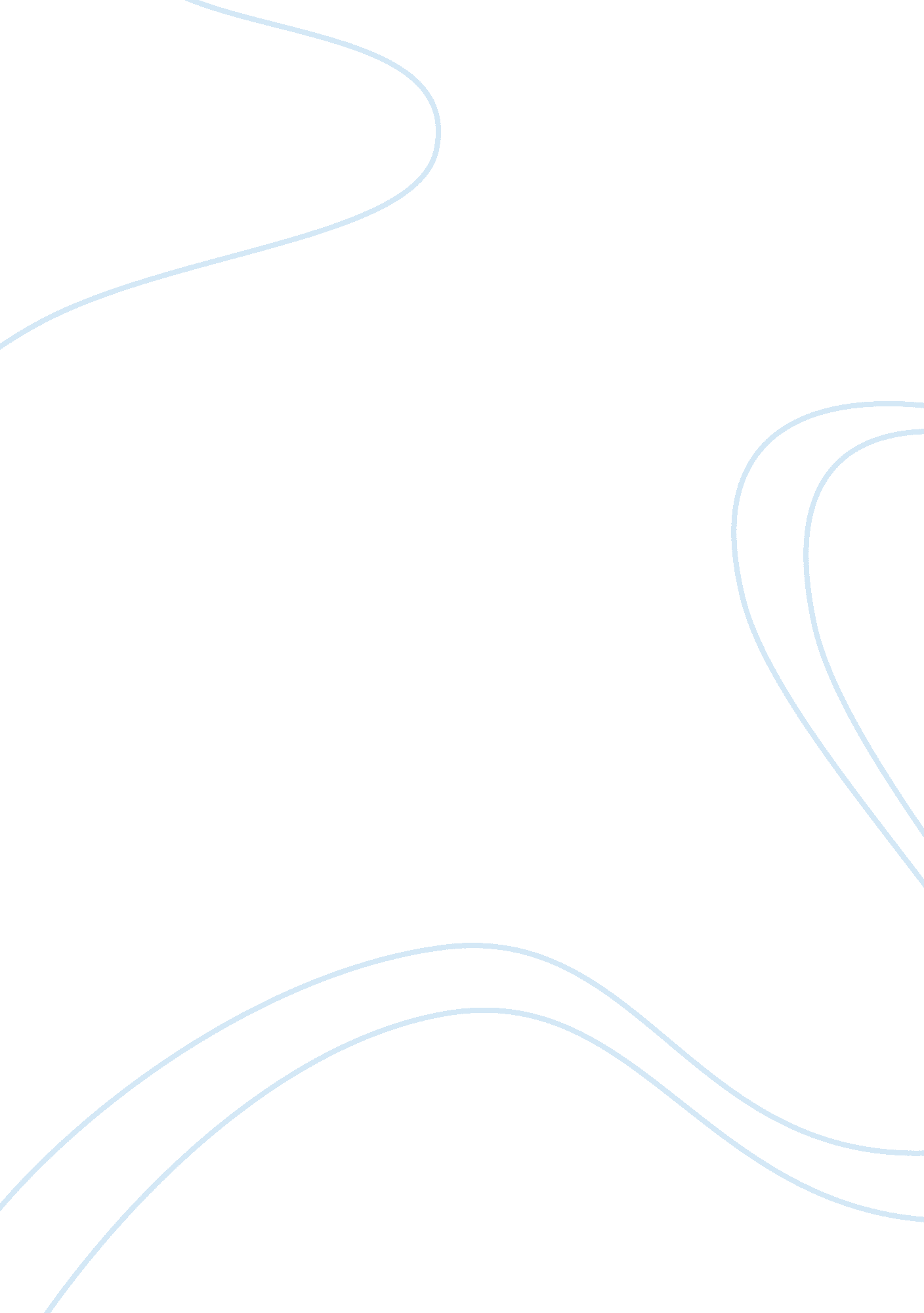 It these same activities. the role of theLife, Friendship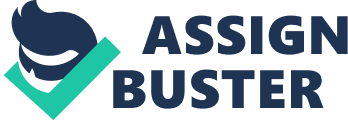 It is true that parentsare the best teachers of their child. Every child has been influenced by theirparents from their early life. The main responsibility of the parent is toteach the children about the world, which is right and wrong. For achievingthis, the parent-child relationship should be close and friendly. Firstlya family’s role is very important in society. Children learn by watching theexamples of others such as speaking, eating and walking. The family’s purposeis same. An example of it is that sons, who have seen father’s rude behavior extremeviolence towards another, practice these same activities. The role of thefamily is to be a model so that others within the society can relate and it resultsin the betterment of the society. The example you set for your child is dangerous as eachday. Mitchie Kenney, L. S. S. P says truth is, “ Modeling behavioral expectationsfor your child” and also “ Do what I say, not as I do,” simply doesn’twork when it comes to effective parenting. Thisis an origin because of which today’s young parents are more devoted towardstheir children.  Secondlyhow to respect others is learnt by watching how parents communicate with othersespecially when there’s a disagreement. According to David in ‘ Lessons I LearnedFrom My Parents’, in situation like these, parents always listened to the otherperson patiently, explained their perspective and tried to find a solution thatis acceptable. Calvin Sun ofTechRepublic says in his essay, “ water under the bridge”, means that ifa matter is settled don’t keep a record of it. Get rid of it, scrolling the pastdifferences leads to productive results and can also lead to bad feelings. Lookingback is only to learn what happened, so that you can avoid similar mistakes inthe future. Third of all parents are not only an example in one’s lifebut also teach about responsibility about life. At home mother can ask for helpin cleaning or cooking. Father can ask help to repair some things at home orwant one to organize and clean up their room. This experience will lead one tohelp people, to share their responsibility and learn how to leave all togetherin one house. This is important otherwise this knowledge can’t be learnt atschool. This teaching of theirs will help in our practical life Moreover, parents havea great influence on children’s success in school as well. For instant, ifparent shows an interest in their child’s study and talks about importance oflearning, child will listen and do best in studies. However there’s anotheropinion as well on the same topic. The classmates, friends, and teachers alsohave a significant role on child’s growth and development in school. Classmates have manythings in common like age, interests, ideas, and so on. Discussing their ideas aboutdifferent topics, gives new knowledge and experience. Doing their home workstogether, sharing the fantasy and some unforgettable moments. As a result ofthis, classmates can change child’s attitude towards school. To be friendly is to smile, to have warmth, to exudea sense of kindness, to be forgiving and compassionate, and to be the kind ofperson that other people like to be around is different. Friends care abouteach other, by supporting others through painful and sorrowful times, as wellas in times of joy. A friend in need is a friend in deed, having a betterunderstanding  of feelings, the peerpressure, the thoughts you would be having. Teachers are also likeparents yet not sharing same house which makes them a little stranger. Ateacher can guide kids to be honest by setting a good example in class. Theinstructor should be honest in dealing with the class. A teacher will alwaysread and tell class stories about honesty and dishonesty, and how dishonesty isnever really appreciated or this is never possible that dishonesty is notcaught. Studying battle, the hard work should begin in the schools andclassrooms. Students must not be allowed to be lazy, and they should berequired to complete all assignments on time. Students should be given proper time to think and thenexpress their ideas. The concept of thinkingtime is a slot of silence between teacher and students so that both can processtasks, feelings, oral reply and actions. A good teacher will gethis students work hard by offering them rewards that include comments ofappreciation. To put it in anutshell, relationships between parents and a child play an essential role inchild’s success in future life. If this culture remains parents should not beafraid of bad influence from the outside. Without parents this world is alonely place.  A parent is the onlyperson who’s going to stand with one in any condition. Being punished by themis to teach a lesson. No doubt, at times having a feeling of them being irritatingis something usual but soon you will learn that it was for your own betterment. The feeling when parents are around is like having a treasure. 